ИНФОРМАЦИОННОЕ ПИСЬМОУважаемые коллеги!Приглашаем вас принять участие вМЕЖДУНАРОДНОЙ НАУЧНО-ПРАКТИЧЕСКОЙ КОНФЕРЕНЦИИ«Устойчивое развитие транспорта: экономика, трансформация, логистика, ESG повестка»28-29 февраля 2024 годаЦЕЛЬ И НАУЧНАЯ ОБЛАСТЬ КОНФЕРЕНЦИИРазвитые, эффективные, безопасные и хорошо охраняемые внутренние транспортные системы способны обеспечить доступ к таким важным для человека сферам, как рынки, занятость, образование и основные услуги, что имеет решающее значение для сокращения масштабов нищеты; в то же время транспорт является основным фактором, обусловливающим повышение мирового спроса на энергоносители, и это оказывает существенное воздействие на окружающую среду.Указ Президента Республики Узбекистан от 10 октября 2023 года «О мерах по коренному реформированию сферы железнодорожного транспорта Республики Узбекистан» № ПП-329 открывает новые направления эффективного использования транзитного потенциала Республики Узбекистан  в части трансформации сферы железнодорожного транспорта, создания здоровой конкурентной среды, широкого привлечения в отрасль частного сектора, цифровизации бизнес-процессов, внедрения современных методов управления.  Транспортно-логистический комплекс играет важную системообразующую роль в функционировании и развитии экономики. Традиционно управление транспортно-логистическим комплексом осуществлялось в соответствии с экономической повесткой, смысл которой сводился к обеспечению экономичности транспортно-логистических услуг. В «десятилетие действий» (2020-2030 гг.) на смену экономичности пришел новый приоритет: устойчивость, что обусловлено двумя основными причинами.Во-первых, принятие целей устойчивого развития (ЦУР) и провозглашение ESG-повестки переориентировало транспортно-логистический комплекс на комплексный учет интересов: 1) защиты окружающей среды (E: environment) через внедрение «зеленых» инноваций и развитие более экологичных видов транспорта; 2) общества (S: society) через развитие транспорта и логистики в поддержку повышения уровня и качества жизни населения; 3) экономики (G: governance) через поддержку как отечественного бизнеса и внутренних рынков, так и международной торговли, а также транснациональных производственно-сбытовых сетей.Во-вторых, кризисный контекст «десятилетия действий» диктует необходимость устойчивого развития транспортно-логистического комплекса в еще одном аспекте – антикризисном. Этот аспект предполагает предотвращение коллапсов транспортно-логистической инфраструктуры, гарантии безопасности ее использования и ее инклюзивности для всех заинтересованных сторон, а также бесперебойность работы транспортно-логистических объектов (предотвращение поломок оборудования, забастовок работников, перегруженности объектов из-за их недостаточно большой пропускной способности и т.д.).В связи с этим актуально переосмысление научной концепции транспортно-логистического комплекса через призму приоритетов устойчивого развития, а также проработка прикладных вопросов приложения этой концепции к современной международной практике управления устойчивым развитием транспортно-логистического комплекса. Это требует скоординированных научных исследований в различных областях знаний.На микроуровне экономики целесообразна интеграция ESG-повестки в корпоративные стратегии управления устойчивым развитием компаний транспортно-логистического комплекса, что предполагает трансформацию конкуренции на рынках данного комплекса и модернизацию бизнес-моделей.На мезоуровне экономики требуется подготовка широкого спектра кадров («зеленых», цифровых, управленческих) для устойчивого развития транспортно-логистического комплекса, что подчеркивает важную роль университетов в рассматриваемом процессе. Также необходимо нацелить устойчивое развитие транспортно-логистического комплекса на повышение уровня и качества жизни как на уровне стран, так и на уровне регионов в составе стран, причем отдельного внимания заслуживают «умные» регионы.На макроуровне экономики приложение философии и культуры ESG к устойчивому развитию транспортно-логистического комплекса необходимо для модернизации общества потребления, организационной культуры, а также отраслевых норм и стандартов. Также важно обеспечить укрепление институциональной основы и высокоэффективное нормативно-правовое регулирование устойчивого развития транспортно-логистического комплекса, что предполагает модернизацию государственной экономической политики. Также важно обеспечить благоприятный налоговый, деловой и инвестиционный климат в транспортно-логистическом комплексе. В этом отношении привлекателен механизм государственно-частного партнерства, так как он помогает привлечь частные инвестиции в устойчивое развитие транспортно-логистического комплекса. И, конечно, необходима цифровая трансформация транспортно-логистического комплекса, являющаяся перспективным путем его устойчивого развития. При этом особенное внимание стоит уделить вопросам цифровизации транспортно-логистических услуг, а также вопросам развития беспилотного транспорта.На глобальном уровне экономики целесообразно дальнейшее развитие международных транспортных коридоров и путей в поддержку устойчивого развития мировой торговли с учетом ESG-повестки. Отдельного внимания заслужит уникальный опыт и перспектива устойчивого развития экономики Евразийского экономического союза (ЕАЭС) на базе ESG-трансформации транспортно-логистического комплекса.Международная научно-практическая конференция «Устойчивое развитие транспорта: экономика, трансформация, логистика, ESG повестка» преследует цель системного изучения процессов устойчивого развития транспортно-логистического комплекса, углубленного изучения экономических, трансформационных и других причинно-следственных связей этих процессов, а также разработки теоретико-методических и прикладных рекомендаций по совершенствованию практики управления устойчивым развитием транспортно-логистического комплекса в соответствии с ESG-повесткой.Конференция будет проходить в феврале 2024 года в Республике Узбекистан на площадке Ташкентского государственного транспортного университета. Официальные языки конференции: русский, узбекский и английский. Участие в конференции возможно в качестве докладчика и в качестве слушателя. Проводится в очной форме, возможен онлайн-формат выступления. Для участия в конференции приглашаются все, кто интересуется вопросами устойчивого развития транспортно-логистического комплекса, проблемами экономики и трансформации транспорта, ESG-управления и цифровизации транспортно-логистических услуг. Приветствуется участие профессорско-преподавательского состава вузов, студентов, магистрантов и аспирантов, представителей органов государственного управления, общественных организаций и бизнеса. Конференция имеет широкий охват, в связи с чем на ней будут обсуждаться результаты исследований из различных областей научных знаний, включая экономические, юридические, экологические, педагогические, технические, философские и прочие социально-гуманитарные науки.Конференция предполагает представление и обсуждение докладов на следующих секциях:Бизнес-процессы и цифровая трансформация транспорта: Трансформация экономики и транспорта: проблемы учета, бизнес-планирование, статистический, экономический и финансовый анализ, бизнес инструменты цифровой экономикиИнтегрированное управление: менеджмент, маркетинг и инновации в отраслиПерспективы устойчивого развития отраслевой экономикиИТ-сервисы и технологии обработки данных на транспорте2. Устойчивое развитие транспортно-логистического комплекса для повышения уровня и качества жизни: опыт стран и регионов: 2.1. Управление процессами перевозок  и обеспечение безопасности  функционирование транспортной инфраструктуры.2.2. Вопросы оптимизации мультимодальных перевозок в условиях цифровой трансформации2.3. Поиск новых логистических схем и эффективных инструментов устойчивого развития транспорта3. Цифровизация в транспортном строительстве: актуальные проблемы, достижения и инновации:3.1. Современные геотехнологии в строительстве;3.2. Строительство и эксплуатация объектов инфраструктуры железных дорог;3.3. Дорожное строительство: цифровизация, современные технологии и инновации.3.3. Цифровая инженерная коммуникация и системы;3.4. Строительные материалы и конструкции;3.5. Инновационные технологии  и  инженерные решения в строительстве мостов, тоннелей;3.6. Математическое и прикладные методы  решения задач.4. Инжиниринг транспорта  в ESG-повестке:4.1.  Инновационный  подвижной состав железных дорог и транспортная техника.4.2. Подходы к ESG-трансформации на транспорте4.3. Актуальные проблемы инженерной механики 5. Философские, правовые, исторические, социологические, лингвистические и психологические аспекты устойчивого развития транспорта:5.1. Лингвистические аспекты подготовки кадров для устойчивого развития  транспорта5.2. Нормативно-правовое регулирование устойчивого развития транспортно-логистического комплекса5.3. Философско-социологические аспекты подготовки современного специалиста для устойчивого развития транспорта. 6. Стратегические направления трансформации сферы транспорта  6.1. Развитие международных транспортных коридоров и путей в поддержку устойчивого развития мировой торговли с учетом ESG-повестки.6.2. Научный и кадровый потенциал для решения масштабных задач: инструменты для повышения.По итогам конференции будет выпущена международная научная книга с индексацией в наукометрической базе Scopus, в которой будут опубликованы статьи участников конференции, прошедшие двойное «слепое» рецензирование.Статьи, прошедшие двойное рецензирование, будут опубликованы в серии книг издательства, которые будут рецензироваться в международных базах цитирования SCOPUS. ОРГАНИЗАТОРЫ И ПАРТНЕРЫ:Ташкентский Государственный транспортный университет, (г. Ташкент); Консорциум устойчивого развития и технологического лидерства (Российская Федерация); АНО «Институт научных коммуникаций» ООО «ИНК-Групп» (г. Волгоград); РУДН им. Патриса Лумумбы (г. Москва); Ростовский государственный экономический университет (РИНХ).МЕСТО ПРОВЕДЕНИЯ КОНФЕРЕНЦИИ Ташкентский Государственный транспортный университет, г. Ташкент , Мирабадский район, улица Темирйулчилар, дом 1. Официальный веб сайт https://tstu.uz/ КОНТРОЛЬНЫЕ ДАТЫдо 20 февраля 2024 г. – срок представления научной статьи и заявки на электронную почту Конференции. 28-29 февраля 2024 г. – проведение Конференции на цифровой площадке ТГТрУУчастие в конференции возможно в различных формах:1) online-участие с докладом на конференции с последующей публикацией материалов конференции в журнале в форме научной статьи;2) представление стендового доклада, в котором обобщены ключевые результаты исследования в виде бумажного плаката (постера) с последующей публикацией материалов конференции в журнале в форме научной статьи;3) заочное участие с последующей публикацией материалов конференции в журнале в форме научной статьи;4) участие в качестве слушателя с возможностью участия в обсуждении докладов, представленных на конференции (без доклада, без публикации материалов конференции в журнале в форме научной статьи).Условия участия в конференции:Для участия необходимо: Заполнить заявку и зарегистрироваться на участие в конференции по ссылке https://forms.gle/iu8nnh82A6xxijjt8  и отправить на почту: conference_aab@mail.ru  до 10.02.2024 г.Оформить статью в соответствии с требованиями международных издательств Springer и Palgrave Macmillan (Шаблон статьи  https://iscvlg.ru/wp-content/uploads/2023/08/шаблон-Springer.pdf), образец научной статьи (Пример оформления статьи https://iscvlg.ru/wp-content/uploads/2023/08/Статья-по-шаблону-Springer_Palgrave-Macmillan.pdf). ВАЖНО: статьи должны быть проверены на плагиат (допускается не менее 85% авторского текста).Срок подачи заявки на участие в Конференцию и предоставления статей до 20 февраля 2024 г.Пройти регистрацию на участие в конференции:   Регистрация https://forms.gle/iu8nnh82A6xxijjt8 Прием статей производится по электронной почте:  conference_aab@mail.ru По всем вопросам можно обратиться к руководителю проекта Султановой Софье Махмудовне по телефону +998 998308476.Оплата публикации статьи осуществляется только после сообщения о принятии рукописи к публикации и производится по присланным редакцией счету-договору и квитанции с электронной почты iscvolga@yandex.ru Стоимость публикации для статей поданных на английском языке. – 25 000 руб.  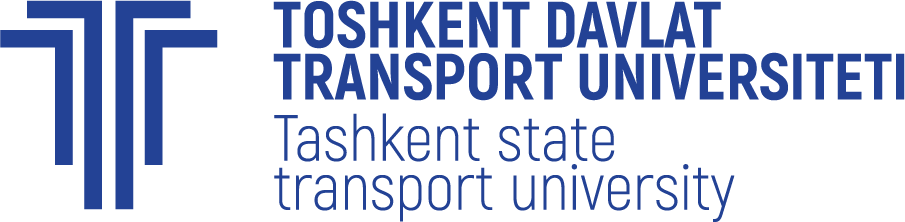 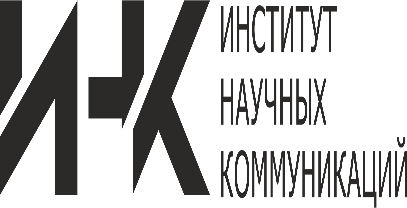 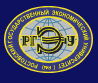 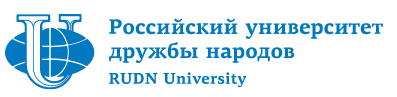 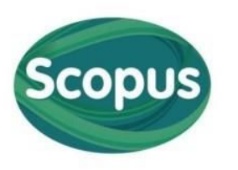 